King Street Primary & Pre - SchoolHigh Grange Road SpennymoorCounty DurhamDL166RA                                                                                                                                         Telephone: (01388) 816078Email: kingstreet@durhamlearning.net         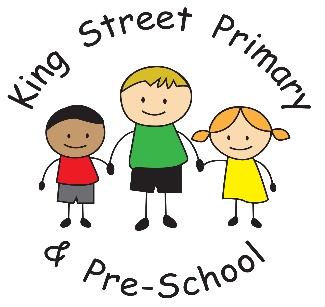 4th February 2022Dear Parents/Carers,Our Year 2 and Year 4 classes had their first taste of Outdoor education this week and had a thoroughly enjoyable time. They have built dens and had scavenger hunts and played lots of team games. They came back with huge amounts of enthusiasm for their next visits and no doubt were full of tales of their adventures when they got home. We were very grateful that the weather was so kind to them, although they did look amazing in their warm and water proof kits and were prepared for all weathers! Next week Year 4 will be visiting Causey Arch and Year 2 will be heading to South Shields- no doubt they will have another adventure! Year 1,3,5 and 6 will all experience outdoor education before the end of the school year, with many different activities planned from Kayaking to rock climbing and orienteering. Individual class teachers will send out information closer to their sessions. 
Durham University Holiday CampsWe have been contacted by Durham University this week and they have asked if we can advertise the following holiday Club information:We are back running sport and activity camps from Monday 21st to Friday 25th February at our state of the art Sports and Wellbeing Park. The camps are available to all 5-11 year olds and can be booked on a day to day basis. Costs are £15 per day (09.30am-4.30pm) with a small charge for wraparound care from 08.30am and until 5.30pm each day. Click the link here to see a short video about what happens at our Holiday Camps. https://www.bing.com/videos/search?q=you+tube+durham+university+holiday+camps&docid=608029024122065778&mid=11E62CA1B8DC0CD280A911E62CA1B8DC0CD280A9&view=detail&FORM=VIRE To book a place for your child, please click here. https://www.dur.ac.uk/conference.booking/details/?id=1805Holiday clubs are vital to working families and provide invaluable childcare.Mental Health week 7-13th February As mentioned in last week’s newsletter we are promoting Children’s mental health week in school. The theme for the national event is ‘growing together’ and classes have lots of activities planned to help children better understand mental health and how to seek support if ever they feel they need it. We are fortunate in school that children do already undertake specialist lessons on mental health and have good understanding of dealing with emotions. We have worry boxes in classrooms and children always know they can talk to staff if needed. We also have Mrs Livesley in school and her role is to work alongside children and staff to develop Social, Emotional and Mental Health. Safer internet day- 8th February During Mental Health Week we will also be looking at activities around safety online. Promotional days such as these are really useful for parents too, as many websites publish flyers with advice and support for parents based on the latest games and apps. As parents ourselves, we really do understand the difficulties that arise when children want to be playing on games which have online chat forums and using apps such as Tik Tok. Internet safety is always a regular feature on the curriculum but it is also identified as one of the main reasons we find that children fall out, when they have been online and unkind things have been said. We would ask that you regularly monitor you child’s online activity and talk to them about appropriate behaviour on chat forums. Please help keep our children safe. Valentines mealOnce again we are having a themed meal event.  This is on Friday 11th  February. Information has already been issued on Eschools to secure a meal for your child. If your child is already accessing a school meal, they will be allocated a Valentine’s meal but we still require you to express a preference for which meal they have. The closing date for responses is Tuesday 8th February. Requests after this time cannot be granted as food orders will be placed with the catering company. PE kitsWhilst we have been very fortunate with the weather this winter, we do expect a cold snap sometime soon and would ask that you ensure that your child has PE equipment that will keep them warm outdoors. This can be leggings or jogging bottoms and a jumper. The jumpers do not need to be in their team colour. Please ensure that children do bring their PE kits to school as PE is a statutory element of the curriculum but we do see large numbers of children without PE kits or appropriate shoes which makes taking part very difficult. If you are finding it difficult to provide a PE kit for your child due to financial difficulties, we do have small grants available to families to help with cost. Please contact the school office to see how we can help. Most children really love PE and the chance to be involved in team games with their friends so it is disappointing to see them missing out. School uniformWith the current rising costs of living and the impending rise in energy prices we are well aware of the squeeze on family finances. If any family requires any help with purchasing uniform, please do let us know as we can make applications to our benevolent fund to support. We do require children to be in school uniform every day and have noticed more recently that some children are wearing colourful trainers. We understand that as children’s feet grow it becomes costly for children to have both school shoes and also shoes to wear out of school but it is part of our uniform policy to wear plain black shoes. If you would like support to purchase school shoes or uniform, please contact the school office or speak to Mrs Livesley.  All requests are confidential. As always, if you have any questions or queries please speak to a member of staff on the yard or make an appointment at the school office. We are also happy to answer any queries by email on kingstreet@durhamlearning.net Yours SincerelyJoanne BromleyHeadteacher